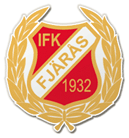 DomarkvittoLag:				Datum:_____________Match:_______________________________________ DomareNamn:________________________________________ 
Adress:_______________________________________
Postnr/ort_____________________________________
_____________________________________________
Personnummer:________________________________
Belopp:___________________ _________________		___________________Underskrift lag				Underskrift domare